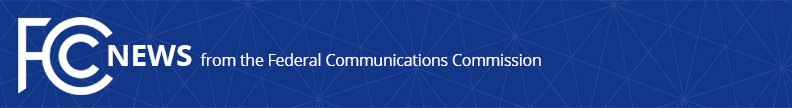 Media Contact: Neil Grace, (202) 418-0506neil.grace@fcc.govFor Immediate ReleaseFCC GRANTS APPROVAL OF CHARTER—TIME WARNER CABLE—BRIGHT HOUSE NETWORKS TRANSACTION  -- WASHINGTON, May 6, 2016 – The Commission yesterday approved — with conditions — the Application filed by Charter Communications, Inc., Time Warner Cable Inc., and Advance/Newhouse Partnership approval to transfer control of certain licenses and authorizations from Time Warner  Cable and Bright House Networks to Charter Communications.  An Order detailing the Commission’s reasoning and the conditions will be issued in the coming days.  ###
Office of Media Relations: (202) 418-0500TTY: (888) 835-5322Twitter: @FCCwww.fcc.gov/office-media-relationsThis is an unofficial announcement of Commission action.  Release of the full text of a Commission order constitutes official action.  See MCI v. FCC, 515 F.2d 385 (D.C. Cir. 1974).